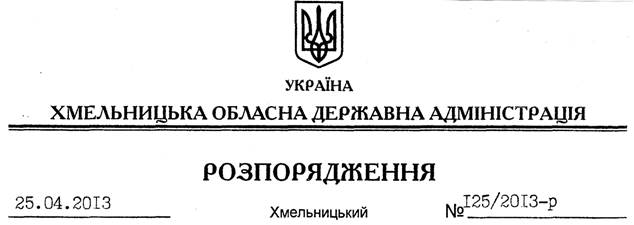 Керуючись статтями 6, 20 Закону України “Про місцеві державні адміністрації”, з метою забезпечення стабільної роботи підприємств житлово-комунального господарства, своєчасного початку опалювального сезону 2013/2014 року, враховуючи інформацію з цього питання (додається):1. Звернути увагу Славутського, Кам’янець-Подільського, Старокостянтинівського, Полонського та Шепетівського міських голів на незадовільний стан розрахунків підприємствами комунальної теплоенергетики за спожитий природний газ.2. Головам райдержадміністрацій, рекомендувати міським (міст обласного значення) головам:2.1. Проаналізувати роботу об’єктів житлово-комунального господарства в осінньо-зимовий період 2012/2013 року на засіданнях колегій райдержадміністрацій, засіданнях виконавчих комітетів міських (міст обласного значення) рад, затвердивши заходи з підготовки галузі та об’єктів соціальної сфери області до роботи в осінньо-зимовий період 2013/2014 року, про що поінформувати обласну державну адміністрацію до 15 травня поточного року. 2.2. Взяти під постійний контроль виконання робіт з підготовки галузей економіки та соціальної інфраструктури області до роботи в осінньо-зимовий період 2013/2014 року, зокрема щодо:2.2.1. Обстеження мереж тепло-, водопостачання, систем каналізації у містах і районах області, за підсумками якого розробити графіки проведення необхідних ремонтних та випробувальних робіт, придбання обладнання, про що інформувати обласну державну адміністрацію до 01 листопада 2013 року на 01 та 15 число кожного місяця.2.2.2. Підготовки до зими соціальної сфери та житлового фонду, проведення ремонту та утеплення фасадів, покрівель, вікон, відновлення внутрішньо-будинкових систем опалення та гарячого водопостачання, оснащення інженерних вводів багатоповерхових будинків та об’єктів соціальної сфери засобами обліку, регулювання споживання теплової енергії, розширення практики надання паспортів готовності об’єктів до опалювального сезону.2.3 Вжити заходів щодо недопущення необґрунтованого підвищення тарифів на житлово-комунальні послуги.3. Рекомендувати органам місцевого самоврядування забезпечити поточні розрахунки та ліквідацію до 01 жовтня 2013 року наявної заборгованості споживачів за природний газ (з урахуванням різниці в тарифах), посилити відповідальність керівників теплопостачальних організацій за своєчасну оплату використаних обсягів газу, погашення заборгованості теплопостачальних підприємств перед НАК “Нафтогаз України”.4. Департаменту житлово-комунального господарства та будівництва облдержадміністрації:4.1. Забезпечити щомісячне проведення селекторних нарад за участю представників райдержадміністрацій, органів місцевого самоврядування, керівників газо- та теплопостачальних підприємств з питань підготовки до опалювального сезону 2013/2014 року.4.2. Проводити моніторинг стану підготовки об’єктів житлово-комунального господарства області до роботи в зимових умовах 2013/2014 року на 01 та 15 число кожного місяця, з подальшим узагальненням та інформуванням Міністерства регіонального розвитку, будівництва та житлово-комунального господарства України.4.3. Звернутися до Міністерства регіонального розвитку, будівництва та житлово-комунального господарства України з пропозицією ініціювати внесення змін до Порядку та умов надання у 2013 році субвенції з державного бюджету місцевим бюджетам на погашення заборгованості з різниці в тарифах на теплову енергію, послуги з централізованого водопостачання та водовідведення, що вироблялися, транспортувалися та постачалися населенню, яка виникла у зв’язку з невідповідністю фактичної вартості теплової енергії та послуг з централізованого водопостачання та водовідведення тарифам, що затверджувалися та/або погоджувалися органами державної влади чи органами місцевого самоврядування, затвердженого постановою Кабінету Міністрів  України від 20.03.2013 № 167, при цьому визначивши, що надання субвенції здійснюється на розрахунковий обсяг заборгованості різниці в тарифах без пов’язування її з фактичною заборгованістю за спожиті енергоносії.4.4. Про хід виконання цього розпорядження прозвітувати на засіданні колегії обласної державної адміністрації у серпні 2013 року.5. Визнати таким, що втратило чинність, розпорядження голови обласної державної адміністрації від 26 квітня 2012 року № 95/2012-р “Про підсумки проходження опалювального сезону 2011/2012 року та організацію підготовки об’єктів житлово-комунального господарства до роботи в зимових умовах 2012/2013 року”.6. Контроль за виконанням цього розпорядження покласти на заступника голови облдержадміністрації Л.Гураля.Голова адміністрації									В.ЯдухаПро підсумки проходження опалювального сезону 2012/2013 року та  організацію підготовки об’єктів житлово-комунального господарства області до роботи в осінньо-зимовий період 2013/2014 року